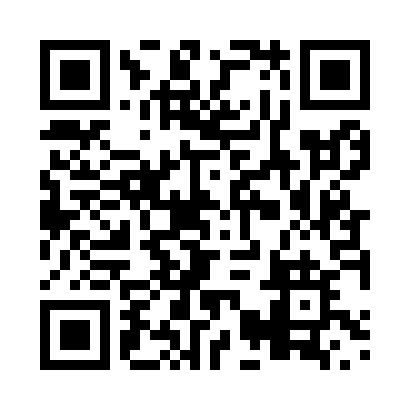 Prayer times for Ungardlek, Newfoundland and Labrador, CanadaWed 1 May 2024 - Fri 31 May 2024High Latitude Method: Angle Based RulePrayer Calculation Method: Islamic Society of North AmericaAsar Calculation Method: HanafiPrayer times provided by https://www.salahtimes.comDateDayFajrSunriseDhuhrAsrMaghribIsha1Wed3:105:171:036:168:5010:562Thu3:095:141:026:188:5210:573Fri3:075:121:026:198:5410:584Sat3:065:101:026:208:5610:595Sun3:055:071:026:218:5811:006Mon3:045:051:026:239:0011:017Tue3:035:031:026:249:0211:028Wed3:025:011:026:259:0411:039Thu3:014:591:026:269:0611:0410Fri3:004:571:026:279:0811:0511Sat2:594:551:026:289:1011:0612Sun2:574:531:026:309:1211:0713Mon2:564:511:026:319:1411:0814Tue2:564:491:026:329:1611:0915Wed2:554:471:026:339:1811:1016Thu2:544:451:026:349:2011:1117Fri2:534:431:026:359:2211:1218Sat2:524:411:026:369:2411:1319Sun2:514:391:026:379:2611:1420Mon2:504:381:026:389:2711:1521Tue2:494:361:026:399:2911:1622Wed2:494:341:026:409:3111:1723Thu2:484:331:026:419:3311:1824Fri2:474:311:026:429:3411:1925Sat2:464:301:036:439:3611:2026Sun2:464:281:036:449:3811:2027Mon2:454:271:036:459:3911:2128Tue2:444:261:036:469:4111:2229Wed2:444:241:036:479:4211:2330Thu2:434:231:036:479:4411:2431Fri2:434:221:036:489:4511:25